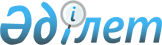 О признании утратившими силу некоторых приказовПриказ Министра юстиции Республики Казахстан от 23 июня 2023 года № 407. Зарегистрирован в Министерстве юстиции Республики Казахстан 26 июня 2023 года № 32896
      В соответствии с пунктом 2 статьи 27 Закона Республики Казахстан "О правовых актах", ПРИКАЗЫВАЮ:
      1. Признать утратившими силу некоторые приказы Министра юстиции Республики Казахстан согласно приложению к настоящему приказу.
      2. Департаменту по правам интеллектуальной собственности Министерства юстиции Республики Казахстан в установленном законодательством Республики Казахстан порядке обеспечить:
      1) государственную регистрацию настоящего приказа;
      2) размещение настоящего приказа на официальном интернет-ресурсе Министерства юстиции Республики Казахстан.
      3. Контроль за исполнением настоящего приказа возложить на курирующего вице-министра юстиции Республики Казахстан.
      4. Настоящий приказ вводится в действие по истечении десяти календарных дней после дня его первого официального опубликования. Перечень утративших силу некоторых приказов Министра юстиции Республики Казахстан
      1. Приказ исполняющего обязанности Министра юстиции Республики Казахстан от 15 декабря 2004 года № 362 "Об утверждении Инструкции по применению минимальных ставок авторского вознаграждения за использование произведений путем публичного исполнения, публичного сообщения, за воспроизведение и (или) распространение произведений" (зарегистрирован в Реестре государственной регистрации нормативных правовых актов № 3372).
      2. Приказ Министра юстиции Республики Казахстан от 10 сентября 2019 года № 461 "Об утверждении Инструкции по применению минимальных ставок вознаграждения исполнителям и производителям фонограмм" (зарегистрирован в Реестре государственной регистрации нормативных правовых актов № 19387).
      3. Приказ Министра юстиции Республики Казахстан от 19 декабря 2022 года № 1033 "О внесении изменения в приказ Министра юстиции Республики Казахстан от 10 сентября 2019 года № 461 "Об утверждении Инструкции по применению минимальных ставок вознаграждения исполнителям и производителям фонограмм" (зарегистрирован в Реестре государственной регистрации нормативных правовых актов № 31189).
					© 2012. РГП на ПХВ «Институт законодательства и правовой информации Республики Казахстан» Министерства юстиции Республики Казахстан
				
      Министр юстицииРеспублики Казахстан

А. Ескараев
Приложение к приказу
Министр юстиции
Республики Казахстан
от 23 июня 2023 года № 407